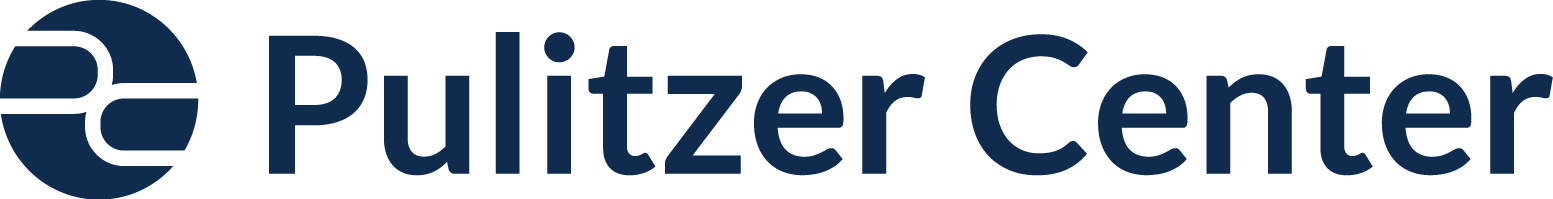 Name ___________________________________________________ Date _______________________________Period _________Weekly Exit Ticket WorksheetDay DateWriting PromptResponseMondayTuesdayWednesdayThursdayFriday